Customers that commit to our VIP (regularly scheduled) customer pest control management service are automatically given R & R Pest Control’s 100% satisfaction guarantee.  This means that if any time, if you are not satisfied with the results of our service of your regularly scheduled pest treatment, R & R will provide complimentary service for up to 60 days from your last regularly scheduled service until you are satisfied.1000If a VIP customer calls for a re-spray we commit that we will do everything possible to perform the treatment the same day but in no case will the treatment be scheduled any more than 48 hours from the initial call (excluding weekend and holidays).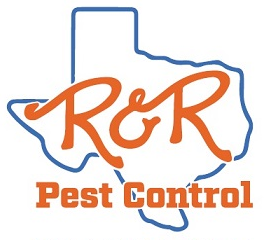 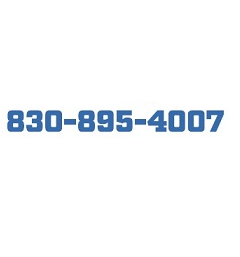 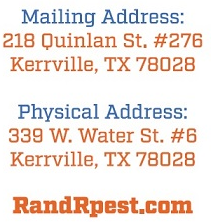 